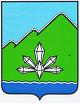 ФИНАНСОВОЕ УПРАВЛЕНИЕАДМИНИСТРАЦИИ ДАЛЬНЕГОРСКОГО ГОРОДСКОГО ОКРУГАПРИМОРСКОГО КРАЯПРИКАЗО внесении изменений в приказ финансового управления администрации Дальнегорского городского округа Приморского края от 31.10.2019 № 37/ос «Об утверждении Порядка формирования и ведения перечней и кодов целевых статей расходов бюджета Дальнегорского городского округа, применяемых при составлении и исполнении бюджета Дальнегорского городского округа по расходам»В соответствии со статьей 21 Бюджетного кодекса Российской Федерации, руководствуясь Порядком формирования и применения кодов бюджетной классификации Российской Федерации, их структуре и принципах назначения, утверждённым приказом Минфина России от 06.06.2019 № 85н (с учетом изменений и дополнений),ПРИКАЗЫВАЮ:Внести в Порядок формирования и ведения перечней и кодов целевых статей расходов бюджета Дальнегорского городского округа, применяемых при составлении и исполнении бюджета Дальнегорского городского округа по расходам, утвержденный приказом финансового управления администрации Дальнегорского городского округа Приморского края от 31.10.2019 № 37/ос «Об утверждении Порядка формирования и ведения перечней и кодов целевых статей расходов бюджета Дальнегорского городского округа, применяемых при составлении и исполнении бюджета Дальнегорского городского округа по расходам» (с изменениями и дополнениями, внесенными приказами финансового управления администрации Дальнегорского городского округа Приморского края от 24.12.2019 № 46/ос, от 18.02.2020 № 24/ос, от 08.06.2020 № 37/ос) (далее – Порядок), следующие изменения:Приложение 2 к Порядку дополнить следующими кодами направлений расходов:Приложение 3 к Порядку дополнить следующими кодами целевых статей:Бюджетному отделу (Пинской Г.П.) довести настоящий приказ до сведения главных распорядителей (распорядителей) средств бюджета Дальнегорского городского округа.Разместить настоящий приказ на официальном Интернет-сайте Дальнегорского городского округа.Настоящий приказ вступает в силу с даты его подписания.Контроль за исполнением настоящего приказа оставляю за собой.Начальникфинансового управления		      __________________		       Ю.В. Столярова Визы согласования:Начальник бюджетного отдела       __________________                         Г.П. Пинская29.06.2020        г. Дальнегорск№39/ос58530Расходы на реализацию мероприятий, связанных с обеспечением санитарно-эпидемиологической безопасности при подготовке к проведению общероссийского голосования по вопросу одобрения изменений в Конституцию Российской Федерации990W058530Расходы на реализацию мероприятий, связанных с обеспечением санитарно-эпидемиологической безопасности при подготовке к проведению общероссийского голосования по вопросу одобрения изменений в Конституцию Российской ФедерацииПо данной целевой статье отражаются расходы  на реализацию мероприятий, связанных с обеспечением санитарно-эпидемиологической безопасности при подготовке к проведению общероссийского голосования по вопросу одобрения изменений в Конституцию Российской Федерации